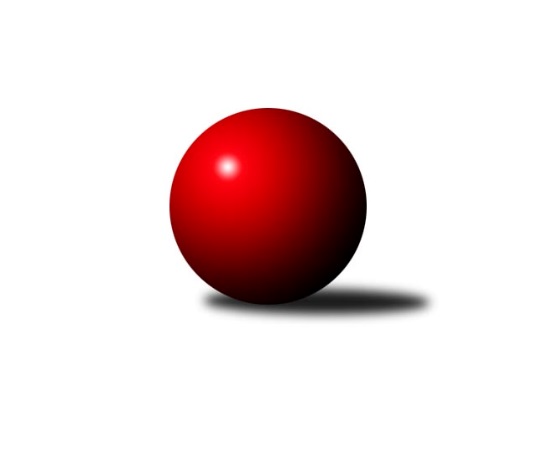 Č.8Ročník 2017/2018	2.11.2017Nejlepšího výkonu v tomto kole: 2521 dosáhlo družstvo: SK Meteor Praha DMistrovství Prahy 2 2017/2018Výsledky 8. kolaSouhrnný přehled výsledků:SK Meteor Praha D	- Sokol Kobylisy C	6:2	2521:2448	6.0:6.0	31.10.KK Slavia Praha C	- KK Slavoj Praha D	5:3	2409:2361	6.5:5.5	31.10.KK Slavia Praha B	- KK Slavia Praha D	6:2	2519:2502	5.5:6.5	31.10.Sokol Kobylisy B	- TJ Sokol Rudná C	7:1	2341:2235	9.0:3.0	31.10.TJ Radlice	- KK Dopravní podniky Praha A	5:3	2355:2308	6.0:6.0	1.11.Slavoj Velké Popovice A	- PSK Union Praha C	7:1	2426:2324	8.0:4.0	1.11.TJ Sokol Praha-Vršovice B	- SK Uhelné sklady Praha C	6:2	2312:2259	9.0:3.0	2.11.Tabulka družstev:	1.	TJ Sokol Rudná C	8	7	0	1	39.5 : 24.5 	50.5 : 45.5 	 2420	14	2.	TJ Radlice	8	6	0	2	40.0 : 24.0 	60.0 : 36.0 	 2378	12	3.	Sokol Kobylisy B	7	5	0	2	36.0 : 20.0 	47.5 : 36.5 	 2252	10	4.	Slavoj Velké Popovice A	7	5	0	2	35.0 : 21.0 	43.0 : 41.0 	 2394	10	5.	SK Uhelné sklady Praha C	8	5	0	3	36.0 : 28.0 	49.0 : 47.0 	 2357	10	6.	KK Slavia Praha D	8	4	1	3	38.0 : 26.0 	50.0 : 46.0 	 2386	9	7.	KK Slavoj Praha D	7	3	1	3	28.0 : 28.0 	43.0 : 41.0 	 2406	7	8.	KK Slavia Praha B	8	3	0	5	29.0 : 35.0 	42.0 : 54.0 	 2270	6	9.	SK Meteor Praha D	8	3	0	5	27.5 : 36.5 	46.5 : 49.5 	 2323	6	10.	TJ Sokol Praha-Vršovice B	8	3	0	5	23.0 : 41.0 	41.5 : 54.5 	 2207	6	11.	KK Slavia Praha C	6	2	0	4	21.0 : 27.0 	34.0 : 38.0 	 2316	4	12.	Sokol Kobylisy C	6	2	0	4	19.0 : 29.0 	35.0 : 37.0 	 2318	4	13.	KK Dopravní podniky Praha A	7	2	0	5	22.0 : 34.0 	41.5 : 42.5 	 2298	4	14.	PSK Union Praha C	8	1	0	7	22.0 : 42.0 	40.5 : 55.5 	 2236	2Podrobné výsledky kola:	 SK Meteor Praha D	2521	6:2	2448	Sokol Kobylisy C	Miroslav Šostý	 	 221 	 220 		441 	 2:0 	 380 	 	186 	 194		Jan Nowak	Jiří Chrdle	 	 203 	 218 		421 	 1:1 	 402 	 	211 	 191		Anna Nowaková	Vladimír Fořt	 	 216 	 188 		404 	 1:1 	 407 	 	203 	 204		Zdeněk Šrot	Vladimír Dvořák	 	 227 	 229 		456 	 1:1 	 446 	 	210 	 236		Karel Erben	Zdeněk Boháč	 	 195 	 213 		408 	 1:1 	 404 	 	199 	 205		Václav Jícha	Bedřich Bernátek	 	 185 	 206 		391 	 0:2 	 409 	 	194 	 215		Michal Matyskarozhodčí: Nejlepší výkon utkání: 456 - Vladimír Dvořák	 KK Slavia Praha C	2409	5:3	2361	KK Slavoj Praha D	Jiří ml. Kryda ml.	 	 185 	 190 		375 	 0:2 	 398 	 	188 	 210		Kateřina Holanová	Josef st. Kocan	 	 228 	 206 		434 	 1:1 	 395 	 	188 	 207		Markéta Baťková	Hana Hájková	 	 194 	 191 		385 	 1:1 	 388 	 	212 	 176		Luboš Maruna	Milan st. Mareš st.	 	 193 	 185 		378 	 0.5:1.5 	 410 	 	193 	 217		Vladimír Jahelka	Michal Kocan	 	 196 	 212 		408 	 2:0 	 389 	 	182 	 207		Blanka Koubová	Milan ml. Mareš ml.	 	 226 	 203 		429 	 2:0 	 381 	 	196 	 185		Jan Šiplrozhodčí: Nejlepší výkon utkání: 434 - Josef st. Kocan	 KK Slavia Praha B	2519	6:2	2502	KK Slavia Praha D	Tomáš Rybka	 	 206 	 194 		400 	 1:1 	 386 	 	207 	 179		Karel Bernat	Nikola Zuzánková	 	 209 	 215 		424 	 1:1 	 421 	 	203 	 218		Zdeněk Novák	Tomáš Tejnor	 	 198 	 190 		388 	 0.5:1.5 	 431 	 	198 	 233		Petr Knap	Lidmila Fořtová	 	 212 	 202 		414 	 0:2 	 442 	 	228 	 214		Jan Václavík	Jiří Sládek	 	 228 	 228 		456 	 2:0 	 405 	 	210 	 195		Tomáš Jiránek	Pavel Forman	 	 228 	 209 		437 	 1:1 	 417 	 	202 	 215		Filip Knaprozhodčí: Nejlepší výkon utkání: 456 - Jiří Sládek	 Sokol Kobylisy B	2341	7:1	2235	TJ Sokol Rudná C	Jaroslav Krčma	 	 186 	 199 		385 	 1:1 	 380 	 	195 	 185		Irena Mikešová	Zdeněk Fůra	 	 202 	 194 		396 	 2:0 	 390 	 	200 	 190		Miluše Kohoutová	Václav Císař	 	 197 	 173 		370 	 1:1 	 357 	 	183 	 174		Eva Mařánková	Vojtěch Vojtíšek	 	 209 	 179 		388 	 2:0 	 330 	 	169 	 161		Hana Poláčková	Josef Císař	 	 202 	 204 		406 	 2:0 	 377 	 	195 	 182		Jarmila Zimáková	Marian Kovač	 	 185 	 211 		396 	 1:1 	 401 	 	196 	 205		Anna Novotnározhodčí: Nejlepší výkon utkání: 406 - Josef Císař	 TJ Radlice	2355	5:3	2308	KK Dopravní podniky Praha A	Jan Kamín	 	 224 	 205 		429 	 2:0 	 393 	 	206 	 187		Jaroslav Michálek	Leoš Kofroň	 	 181 	 206 		387 	 1:1 	 390 	 	196 	 194		Jaroslav Vondrák	Karel Turek	 	 192 	 188 		380 	 0:2 	 395 	 	199 	 196		Jiří Brada	Marek Lehner	 	 220 	 173 		393 	 1:1 	 351 	 	170 	 181		Petr Soukup	Lukáš Lehner	 	 191 	 212 		403 	 2:0 	 366 	 	183 	 183		Jan Novák	Radek Lehner	 	 186 	 177 		363 	 0:2 	 413 	 	200 	 213		Jiří Ludvíkrozhodčí: Nejlepší výkon utkání: 429 - Jan Kamín	 Slavoj Velké Popovice A	2426	7:1	2324	PSK Union Praha C	Jaruška Havrdová	 	 204 	 214 		418 	 2:0 	 344 	 	163 	 181		Jitka Vykouková	Josef Vodešil	 	 196 	 208 		404 	 2:0 	 402 	 	195 	 207		Jiří Haken	Jason Holt	 	 219 	 169 		388 	 1:1 	 379 	 	192 	 187		Květa Pytlíková	Bedřich Švec	 	 220 	 210 		430 	 1:1 	 411 	 	198 	 213		Jakub Pytlík	Jiří Mrzílek	 	 197 	 186 		383 	 1:1 	 389 	 	194 	 195		Pavel Mezek	Karel Balliš	 	 210 	 193 		403 	 1:1 	 399 	 	191 	 208		Václav Bouchalrozhodčí: Nejlepší výkon utkání: 430 - Bedřich Švec	 TJ Sokol Praha-Vršovice B	2312	6:2	2259	SK Uhelné sklady Praha C	Jiří Janata	 	 193 	 196 		389 	 1:1 	 392 	 	191 	 201		Jana Dušková	Václav Papež	 	 199 	 213 		412 	 2:0 	 395 	 	190 	 205		Jindra Kafková	Jaroslav Havránek	 	 169 	 193 		362 	 1:1 	 372 	 	215 	 157		Olga Brožová	Jiří Vilímovský	 	 197 	 195 		392 	 2:0 	 371 	 	194 	 177		Dana Školová	Petr Finger	 	 179 	 199 		378 	 2:0 	 357 	 	175 	 182		Eva Kozáková	Josef Hladík	 	 170 	 209 		379 	 1:1 	 372 	 	185 	 187		Miloslav Dušekrozhodčí: Nejlepší výkon utkání: 412 - Václav PapežPořadí jednotlivců:	jméno hráče	družstvo	celkem	plné	dorážka	chyby	poměr kuž.	Maximum	1.	Ludmila Erbanová 	TJ Sokol Rudná C	443.94	304.6	139.3	4.2	4/4	(455)	2.	Miloš ml. Beneš  ml.	TJ Radlice	436.22	303.0	133.2	2.6	3/4	(487)	3.	Jan Václavík 	KK Slavia Praha D	433.58	292.9	140.7	5.8	4/5	(448)	4.	Pavel Forman 	KK Slavia Praha B	431.07	296.4	134.7	2.1	3/4	(447)	5.	Kateřina Holanová 	KK Slavoj Praha D	426.50	293.0	133.5	5.6	4/4	(471)	6.	Miloslav Dušek 	SK Uhelné sklady Praha C	425.10	294.9	130.2	5.6	5/5	(487)	7.	Jaruška Havrdová 	Slavoj Velké Popovice A	420.69	291.2	129.5	5.8	4/4	(434)	8.	Jaroslav Vondrák 	KK Dopravní podniky Praha A	416.58	290.0	126.6	6.5	4/4	(443)	9.	Filip Knap 	KK Slavia Praha D	413.73	290.1	123.6	4.8	5/5	(433)	10.	Jiří Ludvík 	KK Dopravní podniky Praha A	413.50	286.3	127.3	5.8	4/4	(450)	11.	Milan ml. Mareš  ml.	KK Slavia Praha C	410.13	280.5	129.7	5.3	3/3	(429)	12.	Jiří Bendl 	SK Uhelné sklady Praha C	409.46	290.0	119.5	8.3	4/5	(423)	13.	Bedřich Švec 	Slavoj Velké Popovice A	408.88	284.8	124.1	9.5	4/4	(445)	14.	Miluše Kohoutová 	TJ Sokol Rudná C	407.69	287.4	120.3	7.3	4/4	(453)	15.	Jarmila Zimáková 	TJ Sokol Rudná C	407.63	284.9	122.8	5.9	4/4	(441)	16.	Michal Matyska 	Sokol Kobylisy C	406.50	286.2	120.3	6.2	5/5	(419)	17.	Josef st. Kocan 	KK Slavia Praha C	406.17	276.1	130.1	5.1	3/3	(434)	18.	Roman Hrdlička 	KK Slavoj Praha D	405.00	289.0	116.0	7.3	3/4	(461)	19.	Markéta Baťková 	KK Slavoj Praha D	404.42	280.0	124.4	7.3	4/4	(444)	20.	Hana Hájková 	KK Slavia Praha C	402.58	276.3	126.3	7.5	3/3	(441)	21.	Milan st. Mareš  st.	KK Slavia Praha C	402.50	278.5	124.0	8.0	2/3	(427)	22.	Irena Mikešová 	TJ Sokol Rudná C	401.42	283.9	117.5	7.3	4/4	(433)	23.	Miroslav Šostý 	SK Meteor Praha D	400.60	287.4	113.2	7.8	5/5	(443)	24.	Vojtěch Vojtíšek 	Sokol Kobylisy B	400.25	276.5	123.8	6.7	4/4	(415)	25.	Tomáš Jiránek 	KK Slavia Praha D	400.20	291.1	109.2	10.0	5/5	(437)	26.	Karel Balliš 	Slavoj Velké Popovice A	399.88	279.7	120.2	5.8	4/4	(434)	27.	Jan Šipl 	KK Slavoj Praha D	398.92	276.3	122.6	7.7	4/4	(457)	28.	Petr Knap 	KK Slavia Praha D	398.50	283.5	115.0	8.1	5/5	(431)	29.	Lukáš Lehner 	TJ Radlice	398.40	285.2	113.2	8.2	4/4	(427)	30.	Marek Lehner 	TJ Radlice	396.85	281.4	115.5	11.2	4/4	(427)	31.	Anna Novotná 	TJ Sokol Rudná C	396.22	282.8	113.4	8.7	3/4	(418)	32.	Jan Kamín 	TJ Radlice	395.88	277.2	118.7	5.6	4/4	(436)	33.	Václav Papež 	TJ Sokol Praha-Vršovice B	395.65	280.5	115.2	6.6	5/5	(428)	34.	Jakub Pytlík 	PSK Union Praha C	395.55	274.3	121.3	8.2	5/5	(426)	35.	Vladimír Dvořák 	SK Meteor Praha D	395.40	280.7	114.7	9.2	5/5	(468)	36.	Václav Jícha 	Sokol Kobylisy C	394.40	271.9	122.5	10.0	5/5	(410)	37.	Vladimír Fořt 	SK Meteor Praha D	393.75	286.5	107.3	9.9	4/5	(450)	38.	Jiří Mrzílek 	Slavoj Velké Popovice A	392.83	272.5	120.3	6.5	4/4	(411)	39.	Marian Kovač 	Sokol Kobylisy B	392.25	275.5	116.8	7.0	3/4	(415)	40.	Michal Kocan 	KK Slavia Praha C	391.92	271.6	120.3	6.3	3/3	(423)	41.	Karel Erben 	Sokol Kobylisy C	391.40	275.8	115.6	7.8	5/5	(446)	42.	Josef Vodešil 	Slavoj Velké Popovice A	390.69	288.1	102.6	11.7	4/4	(410)	43.	Zdeněk Boháč 	SK Meteor Praha D	389.55	276.0	113.6	5.8	5/5	(417)	44.	Olga Brožová 	SK Uhelné sklady Praha C	389.20	278.6	110.6	9.8	5/5	(429)	45.	Richard Sekerák 	SK Meteor Praha D	389.08	276.1	113.0	5.4	4/5	(447)	46.	Karel Bernat 	KK Slavia Praha D	388.80	280.5	108.4	10.3	5/5	(425)	47.	Vladimír Jahelka 	KK Slavoj Praha D	386.88	268.8	118.1	10.9	4/4	(410)	48.	Blanka Koubová 	KK Slavoj Praha D	386.25	280.3	105.9	12.0	4/4	(432)	49.	Leoš Kofroň 	TJ Radlice	385.40	265.3	120.2	8.2	4/4	(410)	50.	Zdeněk Fůra 	Sokol Kobylisy B	385.31	267.8	117.6	8.6	4/4	(407)	51.	Václav Bouchal 	PSK Union Praha C	384.85	272.9	112.0	7.1	5/5	(423)	52.	Radek Lehner 	TJ Radlice	382.25	269.0	113.3	7.1	4/4	(407)	53.	Jason Holt 	Slavoj Velké Popovice A	382.19	278.2	104.0	13.1	4/4	(409)	54.	Eva Mařánková 	TJ Sokol Rudná C	382.13	272.4	109.7	11.6	4/4	(408)	55.	Jan Nowak 	Sokol Kobylisy C	381.60	268.8	112.8	8.5	5/5	(404)	56.	Zdeněk Šrot 	Sokol Kobylisy C	379.70	271.3	108.4	10.2	5/5	(420)	57.	Dana Školová 	SK Uhelné sklady Praha C	379.70	274.1	105.6	9.3	5/5	(415)	58.	Josef Hladík 	TJ Sokol Praha-Vršovice B	379.45	265.2	114.3	7.1	5/5	(407)	59.	Jan Novák 	KK Dopravní podniky Praha A	377.83	266.2	111.7	7.3	3/4	(393)	60.	Nikola Zuzánková 	KK Slavia Praha B	377.67	264.2	113.4	6.3	3/4	(425)	61.	Petr Štich 	SK Uhelné sklady Praha C	375.75	263.5	112.3	10.8	4/5	(399)	62.	Květa Pytlíková 	PSK Union Praha C	374.40	267.8	106.6	10.3	5/5	(402)	63.	Eva Kozáková 	SK Uhelné sklady Praha C	374.33	273.4	100.9	13.6	5/5	(409)	64.	Michal Fořt 	KK Slavia Praha B	373.50	263.5	110.0	8.3	4/4	(399)	65.	Petr Finger 	TJ Sokol Praha-Vršovice B	372.75	268.5	104.3	12.2	5/5	(413)	66.	Tomáš Tejnor 	KK Slavia Praha B	372.53	256.1	116.5	8.9	3/4	(397)	67.	Tomáš Rybka 	KK Slavia Praha B	372.25	261.4	110.9	8.2	4/4	(414)	68.	Bedřich Bernátek 	SK Meteor Praha D	370.67	267.1	103.5	10.3	5/5	(406)	69.	Jaroslav Krčma 	Sokol Kobylisy B	369.92	279.3	90.7	15.4	3/4	(402)	70.	Jiří Haken 	PSK Union Praha C	368.53	264.1	104.5	11.3	5/5	(402)	71.	Pavel Mezek 	PSK Union Praha C	367.67	261.2	106.5	10.9	5/5	(402)	72.	Jaroslav Havránek 	TJ Sokol Praha-Vršovice B	366.15	266.6	99.6	11.9	5/5	(390)	73.	Hana Poláčková 	TJ Sokol Rudná C	365.56	261.9	103.7	11.4	3/4	(391)	74.	Anna Nowaková 	Sokol Kobylisy C	364.40	262.8	101.6	8.6	5/5	(402)	75.	Václav Císař 	Sokol Kobylisy B	362.88	266.3	96.6	12.4	4/4	(378)	76.	Josef Císař 	Sokol Kobylisy B	362.25	262.0	100.3	11.4	4/4	(406)	77.	Petr Soukup 	KK Dopravní podniky Praha A	362.04	251.5	110.6	12.0	4/4	(408)	78.	Jiří Vilímovský 	TJ Sokol Praha-Vršovice B	345.58	257.2	88.4	16.3	4/5	(392)	79.	Jiří Janata 	TJ Sokol Praha-Vršovice B	342.75	253.4	89.3	15.0	4/5	(389)	80.	Vladimír Tala 	KK Slavia Praha B	340.00	246.3	93.8	13.8	4/4	(377)	81.	Jiří ml. Kryda  ml.	KK Slavia Praha C	330.17	245.2	85.0	14.7	3/3	(375)		Jiří Sládek 	KK Slavia Praha B	427.50	296.5	131.0	3.3	2/4	(456)		Danuše Kuklová 	KK Slavoj Praha D	413.00	281.0	132.0	6.0	1/4	(413)		Otakar Jakoubek 	SK Uhelné sklady Praha C	412.00	271.0	141.0	8.0	1/5	(412)		Jindřich Málek 	KK Dopravní podniky Praha A	410.00	285.0	125.0	3.0	1/4	(410)		Lidmila Fořtová 	KK Slavia Praha B	399.38	275.0	124.4	6.9	2/4	(418)		Jindřich Habada 	KK Dopravní podniky Praha A	396.00	265.0	131.0	4.0	1/4	(396)		Petr Stoklasa 	KK Dopravní podniky Praha A	394.50	286.0	108.5	10.0	2/4	(412)		Jaroslav Michálek 	KK Dopravní podniky Praha A	393.00	268.0	125.0	6.0	1/4	(393)		Stanislava Sábová 	SK Uhelné sklady Praha C	392.50	279.0	113.5	9.0	2/5	(419)		Jana Dušková 	SK Uhelné sklady Praha C	392.00	294.0	98.0	11.0	1/5	(392)		Milan Švarc 	KK Dopravní podniky Praha A	389.67	264.3	125.3	6.0	1/4	(412)		Zdeněk Novák 	KK Slavia Praha D	389.50	276.3	113.3	10.3	3/5	(455)		Karel Turek 	TJ Radlice	388.67	273.7	115.0	6.3	2/4	(406)		Miloslav Fous 	PSK Union Praha C	386.00	276.0	110.0	7.0	1/5	(386)		Luboš Maruna 	KK Slavoj Praha D	384.75	283.3	101.5	13.0	2/4	(388)		Štěpán Kandl 	KK Dopravní podniky Praha A	384.50	266.0	118.5	9.0	2/4	(399)		Miroslav Málek 	KK Dopravní podniky Praha A	382.00	267.0	115.0	14.0	1/4	(382)		Jiřina Mansfeldová 	PSK Union Praha C	379.00	267.5	111.5	6.5	1/5	(387)		Jiří Štoček 	KK Dopravní podniky Praha A	379.00	270.0	109.0	8.0	1/4	(379)		Jiří Brada 	KK Dopravní podniky Praha A	376.00	276.0	100.0	9.0	2/4	(395)		Jindra Kafková 	SK Uhelné sklady Praha C	375.50	279.0	96.5	9.5	2/5	(395)		Jiří Chrdle 	SK Meteor Praha D	372.58	277.6	95.0	14.3	3/5	(443)		Renata Göringerová 	PSK Union Praha C	370.00	264.0	106.0	11.0	1/5	(370)		Jiří Tala 	KK Slavia Praha B	370.00	271.0	99.0	9.0	1/4	(370)		Josef Málek 	KK Dopravní podniky Praha A	367.00	264.0	103.0	14.0	1/4	(367)		Jan Kratochvil 	Slavoj Velké Popovice A	363.00	267.0	96.0	16.0	1/4	(363)		Karel Wolf 	TJ Sokol Praha-Vršovice B	359.00	243.0	116.0	6.0	1/5	(359)		Štěpán Fatka 	TJ Sokol Rudná C	359.00	246.0	113.0	11.0	1/4	(359)		Karel Myšák 	KK Slavia Praha D	358.83	265.3	93.5	13.3	3/5	(394)		Jiří Peter 	PSK Union Praha C	358.25	251.8	106.5	12.0	2/5	(367)		Ivo Vávra 	TJ Sokol Praha-Vršovice B	358.00	255.0	103.0	16.0	1/5	(358)		Luboš Polák 	TJ Sokol Praha-Vršovice B	357.50	239.5	118.0	11.0	1/5	(360)		Vladimír Kněžek 	KK Slavia Praha D	347.00	254.0	93.0	9.0	1/5	(347)		Jaromír Deák 	Sokol Kobylisy B	343.00	236.0	107.0	10.0	1/4	(343)		Jiří Bílka 	Sokol Kobylisy B	334.00	265.0	69.0	22.0	1/4	(334)		Jitka Vykouková 	PSK Union Praha C	332.67	246.7	86.0	14.0	3/5	(361)		Jiří st. Kryda  st.	KK Slavia Praha C	331.00	232.0	99.0	17.5	1/3	(337)Sportovně technické informace:Starty náhradníků:registrační číslo	jméno a příjmení 	datum startu 	družstvo	číslo startu19343	Hana Hájková	31.10.2017	KK Slavia Praha C	6x15944	Jakub Pytlík	01.11.2017	PSK Union Praha C	8x
Hráči dopsaní na soupisku:registrační číslo	jméno a příjmení 	datum startu 	družstvo	Program dalšího kola:9. kolo7.11.2017	út	17:30	KK Slavia Praha D - TJ Radlice	7.11.2017	út	17:30	SK Uhelné sklady Praha C - KK Slavia Praha B	7.11.2017	út	17:30	Sokol Kobylisy C - TJ Sokol Praha-Vršovice B	9.11.2017	čt	17:30	PSK Union Praha C - KK Slavia Praha C	9.11.2017	čt	17:30	TJ Sokol Rudná C - Slavoj Velké Popovice A	9.11.2017	čt	17:30	KK Slavoj Praha D - SK Meteor Praha D	Nejlepší šestka kola - absolutněNejlepší šestka kola - absolutněNejlepší šestka kola - absolutněNejlepší šestka kola - absolutněNejlepší šestka kola - dle průměru kuželenNejlepší šestka kola - dle průměru kuželenNejlepší šestka kola - dle průměru kuželenNejlepší šestka kola - dle průměru kuželenNejlepší šestka kola - dle průměru kuželenPočetJménoNázev týmuVýkonPočetJménoNázev týmuPrůměr (%)Výkon1xJiří SládekSl. Praha B4561xJiří SládekSl. Praha B112.544562xVladimír DvořákMeteor D4563xJosef st. KocanSl. Praha C111.024341xKarel ErbenKobylisy C4462xJan KamínRadlice A110.514293xJan VáclavíkSl. Praha D4421xMilan ml. Mareš ml.Sl. Praha C109.744292xMiroslav ŠostýMeteor D4413xJan VáclavíkSl. Praha D109.094424xPavel FormanSl. Praha B4372xVáclav PapežVršovice B109.06412